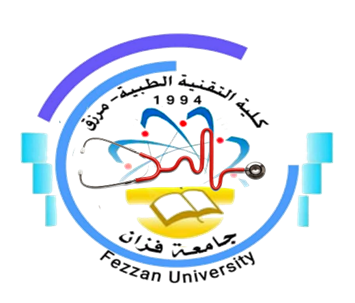 كلية التقنية الطبية / مرزقنموذج توصيف مقرر دراسيأهداف المقررالتعريف بأهمية الإدارة الصحية في الرفع من المستوى الصحي في المجتمع .فهم النظام الذي ينظم وضع المؤسسات الصحية وطرق التقييم  واختيار العاملين في هذا المجال .الكيفية السليمة لاستخدام وظائف الإدارة داخل المنظمات الصحية .التعريف بمفهوم القانون الصحي وماهي مصادره.الخدمة الصحية ومميزاتها والكيفية السليمة لوصوله للمستفيد منها .المسؤولية الطبية وبعض من الأحكام التي تترتب عليها عند مزاولة مهنة الطب .محتوى المقررطرق التدريس(السبورة), يتم استخدام الشرح على السبورة باستخدام الأقلام المائية.زيارات ميدانية للإدارات الصحية.إعداد التقارير.طرق التقييمالمراجع والدورياترئيس القسم: أ. العارف محمد أحمد عربي.منسق البرنامج: أ. إيمان حسين محمد علي باوه.رئيس قسم الجودة: أ. خديجة عبدالسلام سعد.1اسم المقرر ورمزهإدارة وقانون صحي PH 407 2منسق المقررأ/ السعيدي أبوالقاسم السعيدي يوسف 3القسم / الشعبة التي تقدم البرنامجقسم الصحة العامة 4الأقسام العلمية ذات العلاقة بالبرنامجقسم تقنية الأدوية – قسم الأشعة – قسم العلاج الطبيعي 5الساعات الدراسية للمقرر48 ساعة دراسية6اللغة المستخدمة في العملية التعليميةاللغة العربية 7السنة الدراسية / الفصل الدراسيالفصل الدراسي الرابع8تاريخ وجهة اعتماد المقرر2011/2012 – جامعة سبهاالموضوع العلميعدد الساعاتمحاضرةمعملتمارينالتعريف بالإدارة العامة وماهي أهميتها والموارد التي تستخدمها وكذلك تعريف الإدارة الصحية وأسباب تطورها وكذلك الأساسيات التي يجب مراعاتها عندما نريد تقديم خدمات صحية لبيئة ما.84مكونات الإدارة الصحية وأولها التخطيط الصحي والذي يعرف عن مفهومه وكذلك أهميته والخطوات التي يشملها وعيوب ومزايا التخطيط الصحي الجيد84التنظيم الإداري للكوادر الصحية بشكل .84عملية وضع القرار ومراحله واتخاذ القرار والفرق بينهما.84التوجيه الإداري للكوادر الصحية والتمريضية عن طريق القيادة والإشراف ومدي السيطرة والتحفيز وأنواعه ومبادئ التحفيز ومطرق التواصل بين الإدارات داخل المؤسسات الصحية.84مفهوم الرقابة بشكل عام وبشكل خاص علي الإدارات الصحية ومدي أهميتها وأنواعها بشكل موسع وخطواتها ومدي أهمية موصفات النظام الرقابي داخل المؤسسات الصحية .84تقيم الكوادر الصحية والتمريضية داخل المنظمات الصحية وما هو الهدف منه والطرق المتبعة في عملية التقييم وأيهما افضل وكذلك معرفة الهياكل الإدارية للمؤسسات الصحية بجميع أنواعها وأيهما أفضل 84الهياكل التنظيمية وكيفية إعدادها وأنواعها والطريقة السليمة عند اختيارها .84القانون الصحي مفهومه ومصادره وأنواعه          84الخدمات الصحية مفهومها وأنواعها ومميزاتها 84المسؤولية الطبية تعريفها وبعض الأحكام المتعلقة بها ونص المواد المترتبة عليها حسب نص المشروع الليبي للمسؤولية الطبية.84التدريب في الوظيفة العامة مفهومه وأنواعه 84ر.مطرق التقييمتاريخ التقييمالنسبة المئوية1الامتحان النصفي الأولالمحاضرة الخامسة 15%2الامتحان النصفي الثاني المحاضرة العاشرة 15%3عرض ومناقشة الورقات العلميةالمحاضرة السابعة والثالثة عشر 10%4الامتحان النهائي الاسبوع الخامس عشر60%100%عنوان المراجعالناشرالنسخةالمؤلفمكان تواجدهاالكتب الدراسية المقررة- يوسف قزاقزة كتاب ادارة الخدمات التمريضية والصحية , داراليازوري العلمية ط1 سنة 1-6-2016 .- عتيق إيمان (2015) بحث تخرج لنيل درجة الماستر بعنوان : التخطيط الصحي الاستراتيجي . قسم العلوم الاقتصادية – معهد العلوم التجارية و الاقتصادية و علوم التسيير – المركز الجامعي لولاية عين تموشنت .- علي عبد الجليل علي الغزالي (2014)بحث تخرج للحصول على درجة الماجستير بعنوان : ادارة الالخدمات الصحية والتمريصية  " دراسة ميدانية على المستشفيات العامة الواقعة في نطاق مدينة بنغازي" . قسم الإدارة الصحية- كلية التمريض– جامعة الاسكندرية.الخدمات الصحية من وجهة نظر القيادات الإدارية . قسم الإدارة الصحية – مدرسة العلوم الإدارية و المالية – الأكاديمية الليبيةـ فرع مصراته .- عائشة عتيق (2016) – جودة الخدمات الصحية في المؤسسات العمومية - الطباعة الأولى- دار خالد اللحيانى لنشر والتوزيع .- غواطي مريم (2017) بحث تخرج لنيل درجة الماستر بعنوان : أثر جودة الرعاية الصحية على رضا المرضى "دراسة حالة المؤسسة العمومية الإستشفائية شيغيفارا بمستغانم" . قسم العلوم التسيير - كلية العلوم الاقتصادية و التجارية و علوم التسيير – جامعة عبد الحميد بن باديس مستغانم . - شادلي إبراهيم (2019) بحث تخرج لنيل شهادة الماستر بعنوان : تقييم جودة الخدمات الصحية من وجهة نظر الزبون "دراسة ميدانية بالعيادة المتعددة الخدمات رزيق- يوسف قزاقزة كتاب ادارة الخدمات التمريضية والصحية , داراليازوري العلمية ط1 سنة 1-6-2016 .- عتيق إيمان (2015) بحث تخرج لنيل درجة الماستر بعنوان : التخطيط الصحي الاستراتيجي . قسم العلوم الاقتصادية – معهد العلوم التجارية و الاقتصادية و علوم التسيير – المركز الجامعي لولاية عين تموشنت .- علي عبد الجليل علي الغزالي (2014)بحث تخرج للحصول على درجة الماجستير بعنوان : ادارة الالخدمات الصحية والتمريصية  " دراسة ميدانية على المستشفيات العامة الواقعة في نطاق مدينة بنغازي" . قسم الإدارة الصحية- كلية التمريض– جامعة الاسكندرية.الخدمات الصحية من وجهة نظر القيادات الإدارية . قسم الإدارة الصحية – مدرسة العلوم الإدارية و المالية – الأكاديمية الليبيةـ فرع مصراته .- عائشة عتيق (2016) – جودة الخدمات الصحية في المؤسسات العمومية - الطباعة الأولى- دار خالد اللحيانى لنشر والتوزيع .- غواطي مريم (2017) بحث تخرج لنيل درجة الماستر بعنوان : أثر جودة الرعاية الصحية على رضا المرضى "دراسة حالة المؤسسة العمومية الإستشفائية شيغيفارا بمستغانم" . قسم العلوم التسيير - كلية العلوم الاقتصادية و التجارية و علوم التسيير – جامعة عبد الحميد بن باديس مستغانم . - شادلي إبراهيم (2019) بحث تخرج لنيل شهادة الماستر بعنوان : تقييم جودة الخدمات الصحية من وجهة نظر الزبون "دراسة ميدانية بالعيادة المتعددة الخدمات رزيق- يوسف قزاقزة كتاب ادارة الخدمات التمريضية والصحية , داراليازوري العلمية ط1 سنة 1-6-2016 .- عتيق إيمان (2015) بحث تخرج لنيل درجة الماستر بعنوان : التخطيط الصحي الاستراتيجي . قسم العلوم الاقتصادية – معهد العلوم التجارية و الاقتصادية و علوم التسيير – المركز الجامعي لولاية عين تموشنت .- علي عبد الجليل علي الغزالي (2014)بحث تخرج للحصول على درجة الماجستير بعنوان : ادارة الالخدمات الصحية والتمريصية  " دراسة ميدانية على المستشفيات العامة الواقعة في نطاق مدينة بنغازي" . قسم الإدارة الصحية- كلية التمريض– جامعة الاسكندرية.الخدمات الصحية من وجهة نظر القيادات الإدارية . قسم الإدارة الصحية – مدرسة العلوم الإدارية و المالية – الأكاديمية الليبيةـ فرع مصراته .- عائشة عتيق (2016) – جودة الخدمات الصحية في المؤسسات العمومية - الطباعة الأولى- دار خالد اللحيانى لنشر والتوزيع .- غواطي مريم (2017) بحث تخرج لنيل درجة الماستر بعنوان : أثر جودة الرعاية الصحية على رضا المرضى "دراسة حالة المؤسسة العمومية الإستشفائية شيغيفارا بمستغانم" . قسم العلوم التسيير - كلية العلوم الاقتصادية و التجارية و علوم التسيير – جامعة عبد الحميد بن باديس مستغانم . - شادلي إبراهيم (2019) بحث تخرج لنيل شهادة الماستر بعنوان : تقييم جودة الخدمات الصحية من وجهة نظر الزبون "دراسة ميدانية بالعيادة المتعددة الخدمات رزيق- يوسف قزاقزة كتاب ادارة الخدمات التمريضية والصحية , داراليازوري العلمية ط1 سنة 1-6-2016 .- عتيق إيمان (2015) بحث تخرج لنيل درجة الماستر بعنوان : التخطيط الصحي الاستراتيجي . قسم العلوم الاقتصادية – معهد العلوم التجارية و الاقتصادية و علوم التسيير – المركز الجامعي لولاية عين تموشنت .- علي عبد الجليل علي الغزالي (2014)بحث تخرج للحصول على درجة الماجستير بعنوان : ادارة الالخدمات الصحية والتمريصية  " دراسة ميدانية على المستشفيات العامة الواقعة في نطاق مدينة بنغازي" . قسم الإدارة الصحية- كلية التمريض– جامعة الاسكندرية.الخدمات الصحية من وجهة نظر القيادات الإدارية . قسم الإدارة الصحية – مدرسة العلوم الإدارية و المالية – الأكاديمية الليبيةـ فرع مصراته .- عائشة عتيق (2016) – جودة الخدمات الصحية في المؤسسات العمومية - الطباعة الأولى- دار خالد اللحيانى لنشر والتوزيع .- غواطي مريم (2017) بحث تخرج لنيل درجة الماستر بعنوان : أثر جودة الرعاية الصحية على رضا المرضى "دراسة حالة المؤسسة العمومية الإستشفائية شيغيفارا بمستغانم" . قسم العلوم التسيير - كلية العلوم الاقتصادية و التجارية و علوم التسيير – جامعة عبد الحميد بن باديس مستغانم . - شادلي إبراهيم (2019) بحث تخرج لنيل شهادة الماستر بعنوان : تقييم جودة الخدمات الصحية من وجهة نظر الزبون "دراسة ميدانية بالعيادة المتعددة الخدمات رزيقكتب مساعدةقانون رقم ( 17 ) لسنة 1986 م بشأن المسئولية الطبيةالموافق 24 / 11 / 1986م.قانون رقم ( 17 ) لسنة 1986 م بشأن المسئولية الطبيةالموافق 24 / 11 / 1986م.قانون رقم ( 17 ) لسنة 1986 م بشأن المسئولية الطبيةالموافق 24 / 11 / 1986م.قانون رقم ( 17 ) لسنة 1986 م بشأن المسئولية الطبيةالموافق 24 / 11 / 1986م.